This week I will make the following changes to improve my eating habits:To strengthen my commitment I will tell: 								Signed:  After trying out the behaviors listed, these were my successes: My reward this week: 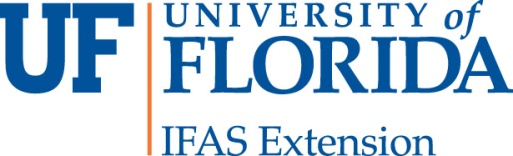 